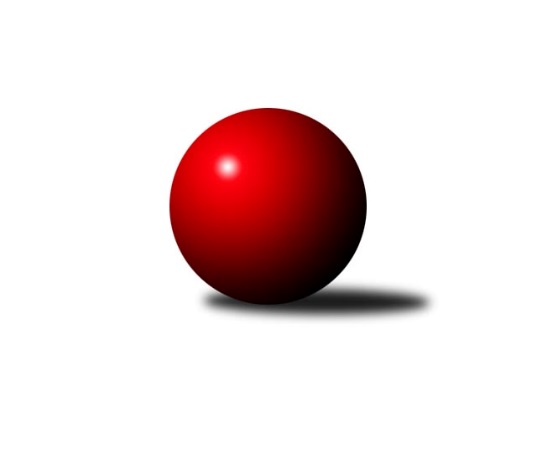 Č.9Ročník 2018/2019	16.7.2024 Divize jih 2018/2019Statistika 9. kolaTabulka družstev:		družstvo	záp	výh	rem	proh	skore	sety	průměr	body	plné	dorážka	chyby	1.	TJ Sokol Chotoviny	9	6	1	2	44.0 : 28.0 	(120.0 : 96.0)	2786	13	1902	884	29.2	2.	KK PSJ Jihlava B	9	6	0	3	41.5 : 30.5 	(124.0 : 92.0)	3218	12	2156	1061	27	3.	TJ Centropen Dačice D	8	4	2	2	37.5 : 26.5 	(108.0 : 84.0)	3106	10	2086	1020	30.4	4.	TJ Sokol Soběnov	8	4	1	3	32.0 : 32.0 	(88.5 : 103.5)	2841	9	1943	898	33.1	5.	TJ Nová Včelnice	8	4	0	4	33.0 : 31.0 	(97.5 : 94.5)	2974	8	2052	922	36	6.	TJ Spartak Pelhřimov A	8	4	0	4	31.0 : 33.0 	(100.0 : 92.0)	2757	8	1894	863	32.9	7.	TJ Sokol Nové Hrady	8	4	0	4	28.0 : 36.0 	(86.5 : 105.5)	2791	8	1904	887	37	8.	TJ Slovan Jindřichův Hradec	9	4	0	5	35.0 : 37.0 	(99.5 : 116.5)	2704	8	1895	810	52.6	9.	KK Lokomotiva Tábor	9	4	0	5	34.0 : 38.0 	(100.0 : 116.0)	2917	8	1977	940	38.8	10.	TJ Jiskra Nová Bystřice	10	4	0	6	42.0 : 38.0 	(125.0 : 115.0)	3002	8	2037	966	41.6	11.	TJ BOPO Třebíč	8	2	2	4	30.0 : 34.0 	(95.5 : 96.5)	2908	6	1980	928	30.1	12.	TJ Sokol Častrov	10	3	0	7	28.0 : 52.0 	(103.5 : 136.5)	2895	6	1979	916	35.5Tabulka doma:		družstvo	záp	výh	rem	proh	skore	sety	průměr	body	maximum	minimum	1.	TJ Slovan Jindřichův Hradec	4	4	0	0	28.0 : 4.0 	(68.5 : 27.5)	2664	8	2722	2629	2.	TJ Sokol Chotoviny	4	4	0	0	24.0 : 8.0 	(60.0 : 36.0)	2611	8	2638	2581	3.	TJ Nová Včelnice	5	4	0	1	27.0 : 13.0 	(69.0 : 51.0)	2680	8	2711	2659	4.	KK PSJ Jihlava B	5	4	0	1	25.5 : 14.5 	(73.0 : 47.0)	3274	8	3347	3191	5.	TJ Sokol Nové Hrady	5	3	0	2	20.0 : 20.0 	(61.5 : 58.5)	3062	6	3144	2970	6.	TJ Jiskra Nová Bystřice	6	3	0	3	28.0 : 20.0 	(79.5 : 64.5)	3155	6	3233	3067	7.	TJ BOPO Třebíč	4	2	1	1	18.0 : 14.0 	(51.0 : 45.0)	3211	5	3250	3161	8.	TJ Sokol Soběnov	3	2	0	1	14.0 : 10.0 	(37.5 : 34.5)	2536	4	2558	2499	9.	TJ Centropen Dačice D	4	1	2	1	19.0 : 13.0 	(59.0 : 37.0)	3267	4	3349	3232	10.	TJ Spartak Pelhřimov A	4	2	0	2	16.0 : 16.0 	(49.5 : 46.5)	3193	4	3269	3123	11.	KK Lokomotiva Tábor	4	2	0	2	15.0 : 17.0 	(47.5 : 48.5)	3069	4	3125	3018	12.	TJ Sokol Častrov	4	1	0	3	9.0 : 23.0 	(39.0 : 57.0)	2444	2	2514	2399Tabulka venku:		družstvo	záp	výh	rem	proh	skore	sety	průměr	body	maximum	minimum	1.	TJ Centropen Dačice D	4	3	0	1	18.5 : 13.5 	(49.0 : 47.0)	3066	6	3277	2581	2.	TJ Sokol Chotoviny	5	2	1	2	20.0 : 20.0 	(60.0 : 60.0)	2820	5	3233	2458	3.	TJ Sokol Soběnov	5	2	1	2	18.0 : 22.0 	(51.0 : 69.0)	2902	5	3240	2396	4.	KK PSJ Jihlava B	4	2	0	2	16.0 : 16.0 	(51.0 : 45.0)	3204	4	3306	3154	5.	TJ Spartak Pelhřimov A	4	2	0	2	15.0 : 17.0 	(50.5 : 45.5)	2648	4	3068	2486	6.	KK Lokomotiva Tábor	5	2	0	3	19.0 : 21.0 	(52.5 : 67.5)	2887	4	3207	2413	7.	TJ Sokol Častrov	6	2	0	4	19.0 : 29.0 	(64.5 : 79.5)	2970	4	3250	2539	8.	TJ Sokol Nové Hrady	3	1	0	2	8.0 : 16.0 	(25.0 : 47.0)	2700	2	3109	2364	9.	TJ Jiskra Nová Bystřice	4	1	0	3	14.0 : 18.0 	(45.5 : 50.5)	2964	2	3135	2542	10.	TJ BOPO Třebíč	4	0	1	3	12.0 : 20.0 	(44.5 : 51.5)	2832	1	3229	2493	11.	TJ Nová Včelnice	3	0	0	3	6.0 : 18.0 	(28.5 : 43.5)	3071	0	3179	2894	12.	TJ Slovan Jindřichův Hradec	5	0	0	5	7.0 : 33.0 	(31.0 : 89.0)	2712	0	2923	2450Tabulka podzimní části:		družstvo	záp	výh	rem	proh	skore	sety	průměr	body	doma	venku	1.	TJ Sokol Chotoviny	9	6	1	2	44.0 : 28.0 	(120.0 : 96.0)	2786	13 	4 	0 	0 	2 	1 	2	2.	KK PSJ Jihlava B	9	6	0	3	41.5 : 30.5 	(124.0 : 92.0)	3218	12 	4 	0 	1 	2 	0 	2	3.	TJ Centropen Dačice D	8	4	2	2	37.5 : 26.5 	(108.0 : 84.0)	3106	10 	1 	2 	1 	3 	0 	1	4.	TJ Sokol Soběnov	8	4	1	3	32.0 : 32.0 	(88.5 : 103.5)	2841	9 	2 	0 	1 	2 	1 	2	5.	TJ Nová Včelnice	8	4	0	4	33.0 : 31.0 	(97.5 : 94.5)	2974	8 	4 	0 	1 	0 	0 	3	6.	TJ Spartak Pelhřimov A	8	4	0	4	31.0 : 33.0 	(100.0 : 92.0)	2757	8 	2 	0 	2 	2 	0 	2	7.	TJ Sokol Nové Hrady	8	4	0	4	28.0 : 36.0 	(86.5 : 105.5)	2791	8 	3 	0 	2 	1 	0 	2	8.	TJ Slovan Jindřichův Hradec	9	4	0	5	35.0 : 37.0 	(99.5 : 116.5)	2704	8 	4 	0 	0 	0 	0 	5	9.	KK Lokomotiva Tábor	9	4	0	5	34.0 : 38.0 	(100.0 : 116.0)	2917	8 	2 	0 	2 	2 	0 	3	10.	TJ Jiskra Nová Bystřice	10	4	0	6	42.0 : 38.0 	(125.0 : 115.0)	3002	8 	3 	0 	3 	1 	0 	3	11.	TJ BOPO Třebíč	8	2	2	4	30.0 : 34.0 	(95.5 : 96.5)	2908	6 	2 	1 	1 	0 	1 	3	12.	TJ Sokol Častrov	10	3	0	7	28.0 : 52.0 	(103.5 : 136.5)	2895	6 	1 	0 	3 	2 	0 	4Tabulka jarní části:		družstvo	záp	výh	rem	proh	skore	sety	průměr	body	doma	venku	1.	TJ Sokol Chotoviny	0	0	0	0	0.0 : 0.0 	(0.0 : 0.0)	0	0 	0 	0 	0 	0 	0 	0 	2.	TJ Sokol Častrov	0	0	0	0	0.0 : 0.0 	(0.0 : 0.0)	0	0 	0 	0 	0 	0 	0 	0 	3.	TJ Slovan Jindřichův Hradec	0	0	0	0	0.0 : 0.0 	(0.0 : 0.0)	0	0 	0 	0 	0 	0 	0 	0 	4.	TJ Spartak Pelhřimov A	0	0	0	0	0.0 : 0.0 	(0.0 : 0.0)	0	0 	0 	0 	0 	0 	0 	0 	5.	TJ Nová Včelnice	0	0	0	0	0.0 : 0.0 	(0.0 : 0.0)	0	0 	0 	0 	0 	0 	0 	0 	6.	KK Lokomotiva Tábor	0	0	0	0	0.0 : 0.0 	(0.0 : 0.0)	0	0 	0 	0 	0 	0 	0 	0 	7.	TJ Sokol Soběnov	0	0	0	0	0.0 : 0.0 	(0.0 : 0.0)	0	0 	0 	0 	0 	0 	0 	0 	8.	TJ Jiskra Nová Bystřice	0	0	0	0	0.0 : 0.0 	(0.0 : 0.0)	0	0 	0 	0 	0 	0 	0 	0 	9.	TJ Centropen Dačice D	0	0	0	0	0.0 : 0.0 	(0.0 : 0.0)	0	0 	0 	0 	0 	0 	0 	0 	10.	KK PSJ Jihlava B	0	0	0	0	0.0 : 0.0 	(0.0 : 0.0)	0	0 	0 	0 	0 	0 	0 	0 	11.	TJ Sokol Nové Hrady	0	0	0	0	0.0 : 0.0 	(0.0 : 0.0)	0	0 	0 	0 	0 	0 	0 	0 	12.	TJ BOPO Třebíč	0	0	0	0	0.0 : 0.0 	(0.0 : 0.0)	0	0 	0 	0 	0 	0 	0 	0 Zisk bodů pro družstvo:		jméno hráče	družstvo	body	zápasy	v %	dílčí body	sety	v %	1.	Petr Vojtíšek 	TJ Centropen Dačice D 	7	/	7	(100%)	25	/	28	(89%)	2.	Vladimír Kučera 	KK Lokomotiva Tábor 	7	/	7	(100%)	23.5	/	28	(84%)	3.	Ondřej Matula 	KK PSJ Jihlava B 	7	/	8	(88%)	25.5	/	32	(80%)	4.	Bohumil Drápela 	TJ BOPO Třebíč 	7	/	8	(88%)	22.5	/	32	(70%)	5.	Libor Hrstka 	TJ Sokol Chotoviny  	7	/	9	(78%)	25.5	/	36	(71%)	6.	Jan Bartoň 	TJ Sokol Chotoviny  	7	/	9	(78%)	25.5	/	36	(71%)	7.	Zbyněk Hein 	TJ Sokol Chotoviny  	7	/	9	(78%)	24	/	36	(67%)	8.	Jan Cukr 	TJ Slovan Jindřichův Hradec  	7	/	9	(78%)	19.5	/	36	(54%)	9.	Martin Filakovský 	TJ Jiskra Nová Bystřice 	7	/	10	(70%)	21	/	40	(53%)	10.	Jan Škrampal 	TJ Spartak Pelhřimov A 	6	/	7	(86%)	19	/	28	(68%)	11.	Tibor Pivko 	TJ Nová Včelnice  	6	/	8	(75%)	24	/	32	(75%)	12.	Pavel Domin 	TJ Nová Včelnice  	6	/	8	(75%)	21	/	32	(66%)	13.	Jiří Partl 	KK PSJ Jihlava B 	6	/	8	(75%)	20.5	/	32	(64%)	14.	Martin Tyšer 	TJ Nová Včelnice  	6	/	8	(75%)	18.5	/	32	(58%)	15.	Marek Chvátal 	TJ Jiskra Nová Bystřice 	6	/	9	(67%)	24.5	/	36	(68%)	16.	Vladimír Štipl 	TJ Slovan Jindřichův Hradec  	6	/	9	(67%)	22.5	/	36	(63%)	17.	Pavel Kořínek 	KK Lokomotiva Tábor 	6	/	9	(67%)	22	/	36	(61%)	18.	Zdeněk Zeman 	KK Lokomotiva Tábor 	6	/	9	(67%)	20.5	/	36	(57%)	19.	Martin Vrecko 	TJ Jiskra Nová Bystřice 	6	/	10	(60%)	22	/	40	(55%)	20.	Jaroslav Prommer 	TJ Sokol Soběnov  	5	/	7	(71%)	18.5	/	28	(66%)	21.	Milan Šedivý st.	TJ Sokol Soběnov  	5	/	7	(71%)	16.5	/	28	(59%)	22.	Lukáš Čekal 	TJ Sokol Častrov  	5	/	8	(63%)	19	/	32	(59%)	23.	Jan Janů 	TJ Spartak Pelhřimov A 	5	/	8	(63%)	17.5	/	32	(55%)	24.	Miroslav Mátl 	TJ BOPO Třebíč 	5	/	8	(63%)	16.5	/	32	(52%)	25.	Miroslav Němec 	TJ Sokol Častrov  	5	/	9	(56%)	18.5	/	36	(51%)	26.	Martin Pýcha 	TJ Jiskra Nová Bystřice 	5	/	9	(56%)	17.5	/	36	(49%)	27.	Jiří Hána 	TJ Slovan Jindřichův Hradec  	4	/	5	(80%)	15	/	20	(75%)	28.	Jakub Čopák 	KK PSJ Jihlava B 	4	/	5	(80%)	15	/	20	(75%)	29.	Pavlína Marková 	TJ Centropen Dačice D 	4	/	6	(67%)	17	/	24	(71%)	30.	Stanislava Hladká 	TJ Sokol Nové Hrady  	4	/	6	(67%)	16.5	/	24	(69%)	31.	Lucie Smrčková 	TJ Spartak Pelhřimov A 	4	/	6	(67%)	13.5	/	24	(56%)	32.	Jan Baudyš 	TJ Jiskra Nová Bystřice 	4	/	7	(57%)	13.5	/	28	(48%)	33.	Pavel Šplíchal st.	TJ BOPO Třebíč 	4	/	8	(50%)	16.5	/	32	(52%)	34.	Jiří Jelínek 	TJ Sokol Nové Hrady  	4	/	8	(50%)	16.5	/	32	(52%)	35.	Jaroslav Běhoun 	TJ Jiskra Nová Bystřice 	4	/	8	(50%)	15.5	/	32	(48%)	36.	David Bartoň 	TJ Sokol Chotoviny  	4	/	8	(50%)	15	/	32	(47%)	37.	Kamil Pivko 	TJ Nová Včelnice  	4	/	8	(50%)	15	/	32	(47%)	38.	Jaroslav Kolář 	TJ Sokol Častrov  	4	/	9	(44%)	20	/	36	(56%)	39.	Petr Němec 	TJ Sokol Častrov  	4	/	9	(44%)	19	/	36	(53%)	40.	Pavel Picka 	TJ Slovan Jindřichův Hradec  	4	/	9	(44%)	16.5	/	36	(46%)	41.	Jan Fořter 	TJ Sokol Chotoviny  	3	/	4	(75%)	8	/	16	(50%)	42.	Zdeněk Pospíchal 	TJ Centropen Dačice D 	3	/	5	(60%)	13	/	20	(65%)	43.	Petr Klimek 	KK Lokomotiva Tábor 	3	/	5	(60%)	7.5	/	20	(38%)	44.	Tereza Kříhová 	TJ Sokol Nové Hrady  	3	/	6	(50%)	9	/	24	(38%)	45.	Tomáš Rysl 	TJ Spartak Pelhřimov A 	3	/	7	(43%)	16	/	28	(57%)	46.	Filip Šupčík 	TJ BOPO Třebíč 	3	/	7	(43%)	14.5	/	28	(52%)	47.	Lucie Mušková 	TJ Sokol Soběnov  	3	/	7	(43%)	13	/	28	(46%)	48.	Bohuslav Šedivý 	TJ Sokol Soběnov  	3	/	8	(38%)	14	/	32	(44%)	49.	Jaroslav Opl 	TJ Slovan Jindřichův Hradec  	3	/	8	(38%)	14	/	32	(44%)	50.	Michal Kanděra 	TJ Sokol Nové Hrady  	3	/	8	(38%)	13.5	/	32	(42%)	51.	Miroslav Kolář 	TJ Centropen Dačice D 	3	/	8	(38%)	12.5	/	32	(39%)	52.	Milan Bedri 	TJ Sokol Nové Hrady  	3	/	8	(38%)	12	/	32	(38%)	53.	Marcel Pouznar 	KK Lokomotiva Tábor 	3	/	9	(33%)	15.5	/	36	(43%)	54.	Josef Holický 	TJ Slovan Jindřichův Hradec  	3	/	9	(33%)	10	/	36	(28%)	55.	Jiří Ouhel 	KK PSJ Jihlava B 	2.5	/	3	(83%)	7.5	/	12	(63%)	56.	Michaela Kopečná 	TJ Centropen Dačice D 	2.5	/	5	(50%)	11	/	20	(55%)	57.	Josef Šedivý st.	TJ Sokol Soběnov  	2	/	2	(100%)	5	/	8	(63%)	58.	Jaroslava Kulhanová 	TJ Sokol Soběnov  	2	/	2	(100%)	4	/	8	(50%)	59.	Radek Beranovský 	TJ Centropen Dačice D 	2	/	4	(50%)	9	/	16	(56%)	60.	David Němec 	TJ Sokol Častrov  	2	/	4	(50%)	8	/	16	(50%)	61.	Miloš Křížek 	TJ Centropen Dačice D 	2	/	5	(40%)	9	/	20	(45%)	62.	Vladimír Dřevo 	TJ BOPO Třebíč 	2	/	5	(40%)	8.5	/	20	(43%)	63.	Jiří Macko 	KK PSJ Jihlava B 	2	/	6	(33%)	12	/	24	(50%)	64.	Zdeněk Švehlík 	KK PSJ Jihlava B 	2	/	6	(33%)	11	/	24	(46%)	65.	Luboš Bervida 	TJ Sokol Chotoviny  	2	/	7	(29%)	13	/	28	(46%)	66.	Miroslav Pleskal 	KK PSJ Jihlava B 	2	/	7	(29%)	12	/	28	(43%)	67.	Stanislav Dvořák 	TJ Centropen Dačice D 	2	/	7	(29%)	10.5	/	28	(38%)	68.	Michal Votruba 	TJ Sokol Častrov  	2	/	7	(29%)	10	/	28	(36%)	69.	Stanislav Neugebauer 	TJ Nová Včelnice  	2	/	8	(25%)	12	/	32	(38%)	70.	Pavel Šplíchal 	TJ BOPO Třebíč 	2	/	8	(25%)	10	/	32	(31%)	71.	Petr Křemen 	TJ Sokol Chotoviny  	2	/	8	(25%)	9	/	32	(28%)	72.	Milan Gregorovič 	TJ BOPO Třebíč 	1	/	1	(100%)	4	/	4	(100%)	73.	Michal Silmbrod 	TJ Sokol Nové Hrady  	1	/	1	(100%)	3	/	4	(75%)	74.	Jan Havlíček st.	TJ Jiskra Nová Bystřice 	1	/	1	(100%)	3	/	4	(75%)	75.	Martin Čopák 	KK PSJ Jihlava B 	1	/	1	(100%)	3	/	4	(75%)	76.	Petr Silmbrod 	TJ Sokol Nové Hrady  	1	/	1	(100%)	2.5	/	4	(63%)	77.	Josef Šedivý ml.	TJ Sokol Soběnov  	1	/	1	(100%)	2	/	4	(50%)	78.	Vladimír Dvořák 	KK PSJ Jihlava B 	1	/	2	(50%)	6	/	8	(75%)	79.	Radek David 	TJ Spartak Pelhřimov A 	1	/	2	(50%)	5	/	8	(63%)	80.	Roman Grznárik 	TJ Sokol Soběnov  	1	/	2	(50%)	4.5	/	8	(56%)	81.	Ondřej Novák 	KK Lokomotiva Tábor 	1	/	2	(50%)	4	/	8	(50%)	82.	Markéta Šedivá 	TJ Sokol Soběnov  	1	/	2	(50%)	3	/	8	(38%)	83.	Lukáš Lavička 	TJ Nová Včelnice  	1	/	2	(50%)	2	/	8	(25%)	84.	Libor Linhart 	TJ Spartak Pelhřimov A 	1	/	3	(33%)	5	/	12	(42%)	85.	Karel Loskot 	TJ Jiskra Nová Bystřice 	1	/	5	(20%)	7	/	20	(35%)	86.	Kamil Šedivý 	TJ Sokol Soběnov  	1	/	6	(17%)	4	/	24	(17%)	87.	Ota Schindler 	TJ Spartak Pelhřimov A 	1	/	7	(14%)	11.5	/	28	(41%)	88.	Jiří Konárek 	TJ Sokol Nové Hrady  	1	/	7	(14%)	9.5	/	28	(34%)	89.	Pavel Kříha 	TJ Sokol Nové Hrady  	0	/	1	(0%)	2	/	4	(50%)	90.	Karel Slimáček 	KK PSJ Jihlava B 	0	/	1	(0%)	2	/	4	(50%)	91.	Jiří Hembera 	TJ Nová Včelnice  	0	/	1	(0%)	1.5	/	4	(38%)	92.	Martin Hlaváč 	KK Lokomotiva Tábor 	0	/	1	(0%)	1	/	4	(25%)	93.	Vojtěch Kříha 	TJ Sokol Nové Hrady  	0	/	1	(0%)	1	/	4	(25%)	94.	Zdeněk Samec 	KK Lokomotiva Tábor 	0	/	1	(0%)	1	/	4	(25%)	95.	Milan Šedivý ml.	TJ Sokol Soběnov  	0	/	1	(0%)	1	/	4	(25%)	96.	Josef Sysel 	TJ Sokol Soběnov  	0	/	1	(0%)	0	/	4	(0%)	97.	Monika Havránková 	KK Lokomotiva Tábor 	0	/	1	(0%)	0	/	4	(0%)	98.	Šárka Aujezdská 	KK Lokomotiva Tábor 	0	/	1	(0%)	0	/	4	(0%)	99.	Marek Jirsa 	TJ Sokol Častrov  	0	/	1	(0%)	0	/	4	(0%)	100.	Radim Mareš 	KK Lokomotiva Tábor 	0	/	1	(0%)	0	/	4	(0%)	101.	Martin Novák 	TJ Slovan Jindřichův Hradec  	0	/	1	(0%)	0	/	4	(0%)	102.	Jaroslav Vrzal 	TJ Slovan Jindřichův Hradec  	0	/	1	(0%)	0	/	4	(0%)	103.	Josef Ferenčík 	TJ Sokol Soběnov  	0	/	2	(0%)	3	/	8	(38%)	104.	Jiří Havlíček 	TJ Sokol Častrov  	0	/	2	(0%)	1.5	/	8	(19%)	105.	Daniel Malý 	TJ BOPO Třebíč 	0	/	2	(0%)	1	/	8	(13%)	106.	Jaroslav Zoun 	KK Lokomotiva Tábor 	0	/	2	(0%)	0	/	8	(0%)	107.	Jan Vintr 	TJ Spartak Pelhřimov A 	0	/	3	(0%)	4	/	12	(33%)	108.	Jiří Kačo 	TJ Slovan Jindřichův Hradec  	0	/	3	(0%)	2	/	12	(17%)	109.	Martin Marek 	TJ Sokol Častrov  	0	/	4	(0%)	4	/	16	(25%)	110.	Jiří Slovák 	TJ Nová Včelnice  	0	/	4	(0%)	2.5	/	16	(16%)	111.	Petra Hodoušková 	KK Lokomotiva Tábor 	0	/	6	(0%)	5	/	24	(21%)Průměry na kuželnách:		kuželna	průměr	plné	dorážka	chyby	výkon na hráče	1.	KK PSJ Jihlava, 1-4	3224	2155	1068	31.9	(537.4)	2.	TJ Centropen Dačice, 1-4	3216	2166	1050	35.9	(536.1)	3.	Pelhřimov, 1-4	3197	2133	1064	32.1	(532.9)	4.	TJ Třebíč, 1-4	3190	2171	1018	36.2	(531.7)	5.	TJ Jiskra Nová Bystřice, 1-4	3155	2163	991	44.5	(525.9)	6.	Tábor, 1-4	3058	2095	962	38.9	(509.7)	7.	Nové Hrady, 1-4	3040	2074	966	39.6	(506.8)	8.	TJ Nová Včelnice, 1-2	2641	1808	832	32.1	(440.2)	9.	TJ Jindřichův Hradec, 1-2	2558	1777	780	38.9	(426.4)	10.	TJ Sokol Chotoviny, 1-2	2553	1734	819	31.0	(425.6)	11.	Soběnov, 1-2	2534	1743	791	32.9	(422.5)	12.	Sokol Častrov, 1-2	2467	1713	753	29.4	(411.2)Nejlepší výkony na kuželnách:KK PSJ Jihlava, 1-4KK PSJ Jihlava B	3347	5. kolo	Jiří Partl 	KK PSJ Jihlava B	609	9. koloKK PSJ Jihlava B	3338	9. kolo	Ondřej Matula 	KK PSJ Jihlava B	600	4. koloKK PSJ Jihlava B	3248	7. kolo	Ondřej Matula 	KK PSJ Jihlava B	595	5. koloKK PSJ Jihlava B	3247	4. kolo	Jakub Čopák 	KK PSJ Jihlava B	577	7. koloTJ Centropen Dačice D	3241	2. kolo	Martin Tyšer 	TJ Nová Včelnice 	577	4. koloTJ Sokol Častrov 	3197	9. kolo	Jakub Čopák 	KK PSJ Jihlava B	576	9. koloKK PSJ Jihlava B	3191	2. kolo	Lukáš Čekal 	TJ Sokol Častrov 	573	9. koloTJ Nová Včelnice 	3179	4. kolo	Zdeněk Švehlík 	KK PSJ Jihlava B	570	9. koloTJ Sokol Soběnov 	3148	7. kolo	Pavel Domin 	TJ Nová Včelnice 	565	4. koloTJ Sokol Nové Hrady 	3109	5. kolo	Milan Šedivý st.	TJ Sokol Soběnov 	565	7. koloTJ Centropen Dačice, 1-4TJ Centropen Dačice D	3349	9. kolo	Zdeněk Pospíchal 	TJ Centropen Dačice D	614	3. koloTJ Centropen Dačice D	3283	3. kolo	Petr Němec 	TJ Sokol Častrov 	592	7. koloTJ Sokol Častrov 	3250	7. kolo	Petr Vojtíšek 	TJ Centropen Dačice D	592	1. koloTJ Centropen Dačice D	3245	1. kolo	Radek Beranovský 	TJ Centropen Dačice D	591	9. koloTJ Centropen Dačice D	3242	5. kolo	Petr Vojtíšek 	TJ Centropen Dačice D	590	5. koloTJ Centropen Dačice D	3232	7. kolo	Lukáš Čekal 	TJ Sokol Častrov 	587	7. koloTJ Sokol Soběnov 	3231	5. kolo	Jiří Konárek 	TJ Sokol Nové Hrady 	586	3. koloTJ BOPO Třebíč	3229	1. kolo	Petr Vojtíšek 	TJ Centropen Dačice D	584	9. koloTJ Sokol Nové Hrady 	3183	3. kolo	Vladimír Dřevo 	TJ BOPO Třebíč	577	1. koloTJ Slovan Jindřichův Hradec 	2923	9. kolo	Miroslav Kolář 	TJ Centropen Dačice D	576	9. koloPelhřimov, 1-4KK PSJ Jihlava B	3306	1. kolo	Jiří Ouhel 	KK PSJ Jihlava B	586	1. koloTJ Spartak Pelhřimov A	3269	7. kolo	Vladimír Kučera 	KK Lokomotiva Tábor	584	5. koloTJ Spartak Pelhřimov A	3219	1. kolo	Jan Škrampal 	TJ Spartak Pelhřimov A	582	1. koloTJ Sokol Chotoviny 	3209	7. kolo	Zbyněk Hein 	TJ Sokol Chotoviny 	581	7. koloKK Lokomotiva Tábor	3185	5. kolo	Tomáš Rysl 	TJ Spartak Pelhřimov A	574	7. koloTJ Spartak Pelhřimov A	3160	5. kolo	Jiří Macko 	KK PSJ Jihlava B	568	1. koloTJ Spartak Pelhřimov A	3123	3. kolo	Martin Filakovský 	TJ Jiskra Nová Bystřice	560	3. koloTJ Jiskra Nová Bystřice	3108	3. kolo	Jan Janů 	TJ Spartak Pelhřimov A	557	5. kolo		. kolo	Jan Škrampal 	TJ Spartak Pelhřimov A	557	5. kolo		. kolo	Lucie Smrčková 	TJ Spartak Pelhřimov A	556	7. koloTJ Třebíč, 1-4TJ BOPO Třebíč	3250	3. kolo	Martin Vrecko 	TJ Jiskra Nová Bystřice	598	5. koloTJ BOPO Třebíč	3245	9. kolo	Bohumil Drápela 	TJ BOPO Třebíč	586	9. koloTJ Sokol Chotoviny 	3233	9. kolo	Jiří Ouhel 	KK PSJ Jihlava B	584	3. koloKK Lokomotiva Tábor	3207	7. kolo	Bohumil Drápela 	TJ BOPO Třebíč	580	5. koloKK PSJ Jihlava B	3192	3. kolo	Tibor Pivko 	TJ Nová Včelnice 	574	2. koloTJ BOPO Třebíč	3189	5. kolo	Jan Bartoň 	TJ Sokol Chotoviny 	572	9. koloTJ BOPO Třebíč	3184	2. kolo	Bohumil Drápela 	TJ BOPO Třebíč	567	3. koloTJ BOPO Třebíč	3161	7. kolo	Miroslav Mátl 	TJ BOPO Třebíč	567	9. koloTJ Jiskra Nová Bystřice	3135	5. kolo	Ondřej Novák 	KK Lokomotiva Tábor	560	7. koloTJ Nová Včelnice 	3108	2. kolo	Bohumil Drápela 	TJ BOPO Třebíč	558	2. koloTJ Jiskra Nová Bystřice, 1-4TJ Centropen Dačice D	3277	4. kolo	Petr Vojtíšek 	TJ Centropen Dačice D	621	4. koloTJ Sokol Soběnov 	3240	9. kolo	Ondřej Matula 	KK PSJ Jihlava B	586	6. koloTJ Jiskra Nová Bystřice	3233	9. kolo	Zdeněk Pospíchal 	TJ Centropen Dačice D	576	4. koloTJ Jiskra Nová Bystřice	3222	6. kolo	Martin Filakovský 	TJ Jiskra Nová Bystřice	574	2. koloKK PSJ Jihlava B	3163	6. kolo	Marek Chvátal 	TJ Jiskra Nová Bystřice	570	6. koloTJ Jiskra Nová Bystřice	3146	8. kolo	Milan Šedivý st.	TJ Sokol Soběnov 	570	9. koloTJ Nová Včelnice 	3141	8. kolo	Marek Chvátal 	TJ Jiskra Nová Bystřice	565	9. koloTJ Jiskra Nová Bystřice	3136	4. kolo	Pavel Domin 	TJ Nová Včelnice 	562	8. koloTJ Jiskra Nová Bystřice	3127	2. kolo	Jaroslav Prommer 	TJ Sokol Soběnov 	561	9. koloTJ Slovan Jindřichův Hradec 	2870	2. kolo	Jaroslav Běhoun 	TJ Jiskra Nová Bystřice	561	4. koloTábor, 1-4TJ Centropen Dačice D	3166	6. kolo	Lukáš Čekal 	TJ Sokol Častrov 	568	2. koloKK PSJ Jihlava B	3154	8. kolo	Petr Vojtíšek 	TJ Centropen Dačice D	566	6. koloKK Lokomotiva Tábor	3125	8. kolo	Pavlína Marková 	TJ Centropen Dačice D	561	6. koloKK Lokomotiva Tábor	3091	6. kolo	Vladimír Kučera 	KK Lokomotiva Tábor	556	8. koloKK Lokomotiva Tábor	3041	2. kolo	Vladimír Kučera 	KK Lokomotiva Tábor	555	4. koloTJ Sokol Častrov 	3035	2. kolo	Vladimír Kučera 	KK Lokomotiva Tábor	551	6. koloKK Lokomotiva Tábor	3018	4. kolo	Jiří Partl 	KK PSJ Jihlava B	545	8. koloTJ Slovan Jindřichův Hradec 	2835	4. kolo	Pavel Kořínek 	KK Lokomotiva Tábor	540	8. kolo		. kolo	Jakub Čopák 	KK PSJ Jihlava B	536	8. kolo		. kolo	Vladimír Kučera 	KK Lokomotiva Tábor	535	2. koloNové Hrady, 1-4TJ Sokol Nové Hrady 	3144	4. kolo	Bohumil Drápela 	TJ BOPO Třebíč	576	4. koloTJ Sokol Nové Hrady 	3123	6. kolo	Tereza Kříhová 	TJ Sokol Nové Hrady 	565	6. koloTJ BOPO Třebíč	3081	4. kolo	Jaroslav Běhoun 	TJ Jiskra Nová Bystřice	562	7. koloTJ Jiskra Nová Bystřice	3072	7. kolo	Vladimír Kučera 	KK Lokomotiva Tábor	552	9. koloTJ Spartak Pelhřimov A	3068	2. kolo	Tereza Kříhová 	TJ Sokol Nové Hrady 	541	9. koloTJ Sokol Nové Hrady 	3064	9. kolo	Milan Bedri 	TJ Sokol Nové Hrady 	539	7. koloTJ Sokol Nové Hrady 	3010	7. kolo	Michal Kanděra 	TJ Sokol Nové Hrady 	538	9. koloKK Lokomotiva Tábor	2979	9. kolo	Jiří Konárek 	TJ Sokol Nové Hrady 	536	4. koloTJ Sokol Nové Hrady 	2970	2. kolo	Jiří Jelínek 	TJ Sokol Nové Hrady 	535	2. koloTJ Nová Včelnice 	2894	6. kolo	Jan Škrampal 	TJ Spartak Pelhřimov A	534	2. koloTJ Nová Včelnice, 1-2TJ Sokol Chotoviny 	2715	5. kolo	Jan Bartoň 	TJ Sokol Chotoviny 	516	5. koloTJ Nová Včelnice 	2711	9. kolo	Tibor Pivko 	TJ Nová Včelnice 	508	5. koloTJ Nová Včelnice 	2682	3. kolo	Zbyněk Hein 	TJ Sokol Chotoviny 	497	5. koloTJ Nová Včelnice 	2680	5. kolo	Tibor Pivko 	TJ Nová Včelnice 	490	3. koloTJ Nová Včelnice 	2669	7. kolo	Tibor Pivko 	TJ Nová Včelnice 	489	7. koloTJ Nová Včelnice 	2659	1. kolo	Pavel Domin 	TJ Nová Včelnice 	484	1. koloKK Lokomotiva Tábor	2650	1. kolo	Martin Tyšer 	TJ Nová Včelnice 	472	5. koloTJ Sokol Častrov 	2634	3. kolo	Jaroslav Kolář 	TJ Sokol Častrov 	468	3. koloTJ Spartak Pelhřimov A	2526	9. kolo	Libor Hrstka 	TJ Sokol Chotoviny 	468	5. koloTJ Slovan Jindřichův Hradec 	2484	7. kolo	Jan Cukr 	TJ Slovan Jindřichův Hradec 	466	7. koloTJ Jindřichův Hradec, 1-2TJ Slovan Jindřichův Hradec 	2722	3. kolo	Jiří Hána 	TJ Slovan Jindřichův Hradec 	516	3. koloTJ Slovan Jindřichův Hradec 	2674	1. kolo	Jiří Hána 	TJ Slovan Jindřichův Hradec 	490	8. koloTJ Slovan Jindřichův Hradec 	2630	5. kolo	Vladimír Štipl 	TJ Slovan Jindřichův Hradec 	481	1. koloTJ Slovan Jindřichův Hradec 	2629	8. kolo	Vladimír Štipl 	TJ Slovan Jindřichův Hradec 	476	8. koloTJ Sokol Častrov 	2539	5. kolo	Jaroslav Opl 	TJ Slovan Jindřichův Hradec 	471	3. koloTJ Spartak Pelhřimov A	2511	8. kolo	Jiří Hána 	TJ Slovan Jindřichův Hradec 	467	1. koloTJ Sokol Soběnov 	2396	3. kolo	Josef Ferenčík 	TJ Sokol Soběnov 	464	3. koloTJ Sokol Nové Hrady 	2364	1. kolo	Vladimír Štipl 	TJ Slovan Jindřichův Hradec 	460	5. kolo		. kolo	Miroslav Němec 	TJ Sokol Častrov 	459	5. kolo		. kolo	Lucie Smrčková 	TJ Spartak Pelhřimov A	455	8. koloTJ Sokol Chotoviny, 1-2TJ Sokol Chotoviny 	2638	6. kolo	Zbyněk Hein 	TJ Sokol Chotoviny 	493	6. koloTJ Sokol Chotoviny 	2620	3. kolo	Martin Vrecko 	TJ Jiskra Nová Bystřice	471	1. koloTJ Sokol Chotoviny 	2605	8. kolo	Luboš Bervida 	TJ Sokol Chotoviny 	462	3. koloTJ Centropen Dačice D	2581	8. kolo	Jan Bartoň 	TJ Sokol Chotoviny 	459	1. koloTJ Sokol Chotoviny 	2581	1. kolo	Stanislav Dvořák 	TJ Centropen Dačice D	455	8. koloTJ Jiskra Nová Bystřice	2542	1. kolo	Libor Hrstka 	TJ Sokol Chotoviny 	454	1. koloTJ Slovan Jindřichův Hradec 	2450	6. kolo	Jan Bartoň 	TJ Sokol Chotoviny 	453	3. koloKK Lokomotiva Tábor	2413	3. kolo	Zbyněk Hein 	TJ Sokol Chotoviny 	451	8. kolo		. kolo	Libor Hrstka 	TJ Sokol Chotoviny 	451	8. kolo		. kolo	Jan Bartoň 	TJ Sokol Chotoviny 	451	8. koloSoběnov, 1-2TJ Sokol Nové Hrady 	2627	8. kolo	Jiří Jelínek 	TJ Sokol Nové Hrady 	514	8. koloTJ Sokol Soběnov 	2582	4. kolo	Jaroslav Prommer 	TJ Sokol Soběnov 	472	2. koloTJ Sokol Soběnov 	2558	6. kolo	Bohumil Drápela 	TJ BOPO Třebíč	462	6. koloTJ Sokol Soběnov 	2551	2. kolo	Bohuslav Šedivý 	TJ Sokol Soběnov 	449	4. koloTJ BOPO Třebíč	2524	6. kolo	Kamil Šedivý 	TJ Sokol Soběnov 	447	4. koloTJ Sokol Soběnov 	2499	8. kolo	Roman Grznárik 	TJ Sokol Soběnov 	446	4. koloTJ Spartak Pelhřimov A	2480	4. kolo	Milan Šedivý st.	TJ Sokol Soběnov 	442	8. koloTJ Sokol Chotoviny 	2458	2. kolo	Miroslav Mátl 	TJ BOPO Třebíč	439	6. kolo		. kolo	Michal Silmbrod 	TJ Sokol Nové Hrady 	439	8. kolo		. kolo	Jaroslav Prommer 	TJ Sokol Soběnov 	438	6. koloSokol Častrov, 1-2TJ Sokol Častrov 	2514	8. kolo	Miroslav Němec 	TJ Sokol Častrov 	448	8. koloTJ BOPO Třebíč	2493	8. kolo	Bohumil Drápela 	TJ BOPO Třebíč	446	8. koloTJ Sokol Soběnov 	2493	1. kolo	Petr Němec 	TJ Sokol Častrov 	445	8. koloTJ Sokol Chotoviny 	2487	4. kolo	Jan Škrampal 	TJ Spartak Pelhřimov A	440	6. koloTJ Spartak Pelhřimov A	2486	6. kolo	Milan Šedivý st.	TJ Sokol Soběnov 	439	1. koloTJ Sokol Častrov 	2443	1. kolo	Lukáš Čekal 	TJ Sokol Častrov 	436	4. koloTJ Sokol Častrov 	2421	4. kolo	Jaroslav Kolář 	TJ Sokol Častrov 	430	8. koloTJ Sokol Častrov 	2399	6. kolo	Tomáš Rysl 	TJ Spartak Pelhřimov A	429	6. kolo		. kolo	Lukáš Čekal 	TJ Sokol Častrov 	427	8. kolo		. kolo	Markéta Šedivá 	TJ Sokol Soběnov 	427	1. koloČetnost výsledků:	8.0 : 0.0	4x	7.0 : 1.0	4x	6.0 : 2.0	15x	5.5 : 2.5	1x	5.0 : 3.0	11x	4.0 : 4.0	3x	3.0 : 5.0	6x	2.0 : 6.0	7x	1.5 : 6.5	1x	1.0 : 7.0	2x